Межрайонные соревнованиясреди обучающихся образовательных организаций МРСД № 21системы Департамента образования города Москвы   в рамках 73-го Первенства по  туризму КОМБИНИРОВАННЫЙ ТУРИЗМ (ПЕШЕХОДНЫЙ И ВОДНЫЙ)22 апреля 2018 г.                                             г. Москва, Бутовский лесопарк УСЛОВИЯ СОРЕВНОВАНИЙ В ДИСЦИПЛИНЕ «ДИСТАНЦИЯ – ПЕШЕХОДНАЯ - КОНТРОЛЬНО ТУРИСКИЙ МАРШРУТ» Количество этапов: 9- Состав команды по виду КТМ – 6 человека любого пола.  Руководитель по желанию может находится на протяжении всей дистанции находится с командой, но участия в прохождении этапов не принимает.- Длинна дистанции до 4 км.- Команда должна прибыть на предстартовую проверку за 15 минут до назначенного времени старта.-Форма одежды участников должна соответствовать погоде. Обязательное наличие головного убора и перчаток (руковиц).- Разделение команды запрещается! За разделение – штраф 5 баллов и вплоть до снятия с соревнований.- На протяжении дистанции участники движутся по маркировке.  Выход за маркировку запрещается. СТАРТЭтап 1. Ориентирование.На маркированной нитке маршрута располагаются от 3 до 6 контрольных пунктов (КП). Каждый найденный КП = 5 премиальным баллам.  Этап 2. «Вязка узла». МО - 18 баллов.  КВ = 2 минут.  Судья предоставляет капитану команды 3 карточки с узлами. Капитан выбирает  карточку  с  соответствующим узлом. По команде судьи, участники начинают вязать узел. Каждый участник вяжет узел индивидуально. Правильно завязанный узел – 3 премиальных балла. Подсказка – 3 штрафных балла. Команда работает в тишине, любое нарушение тишины трактуется как подсказка. Веревочки  10мм Ø судейские на команду. Перечень возможных узлов: удавка на опоре, проводник восьмерка, прямой узел (без контрольных узлов).Проводник восьмерка                                                              Удавка на опоре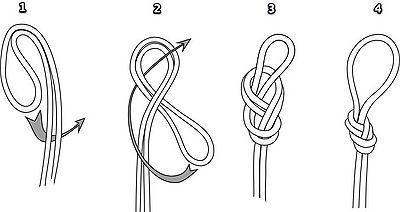 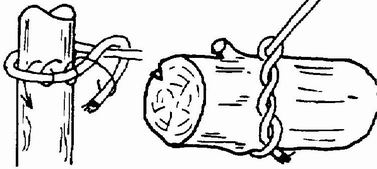 Прямой узел 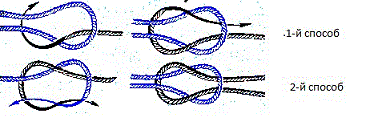 Этап 3.  Переправа по судейским параллельным верёвкам. МО – 20 баллов. КВ = 10 мин. Длина этапа = 18 м.Участники по очереди  проходят этап в следующем порядке: 1) Одевают нижнюю часть страховочной системы (беседку) оснащённую усом самостраховки. Одевание страховочной системы не входит в контрольное время этапа.2) Осуществляют движение по параллельным  верёвкам с самостраховкой усом, двигаясь ногами по нижним перилам и держась руками за верхние;3) Снимают страховочную систему;На верёвках может находиться только один участник.Штраф за срыв с перил – 3 балла.Этап 4. Переправа по бревну. МО = 20 баллов. КВ = 5 мин.Длина этапа = 10 м.Участники по очереди проходят этап в следующем порядке: 1) осуществляют движение, двигаясь ногами по бревну, и держась руками за натянутую рядом верёвку;На бревне может находиться только один участник. Штраф за падение с бревна – 3 балла.Этап 5. Спуск по верёвке спортивным способом. МО – 18 баллов.  КВ – 15 минут. Этап оборудован на склоне крутизной до 25 градусов. Длина этапа до 12м. Коридор этапа, начало и конец ограничены маркировкой.Участник движется вполоборота таким образом, чтобы плечи были параллельны веревке. Перильная веревка должна проходить за спиной и для увеличения трения обёрнута вокруг руки, которая находится выше по склону. Рукой, находящейся ниже по склону, участник расправляет веревку перед собой. Неправильным выполнением технического приема считается падение при выполнении приема, нарушение техники безопасности. Падением считается касание рельефа любой части тела, кроме стоп. Штрафы: - одиночное касание рельефа – 1 балл;                   - падение на склон – 2 балла;Этап 6. Подъем по верёвке спортивным способом. МО – 18 баллов.  КВ – 15 минут. Этап оборудован на склоне крутизной до 25 градусов. Длина этапа до 12м. Коридор этапа, начало и конец ограничены маркировкой. Участник движется вверх по склону, держась за веревку, и поочередно перехватывая ее правой и левой рукой.Неправильным выполнением технического приема считается падение при выполнении приема, нарушение техники безопасности. Падением считается касание рельефа любой части тела кроме стоп.Штрафы: - одиночное касание рельефа – 1 балл;                   - падение на склон – 2 балла;Этап 7.  «Поляна заданий».Команда делится на три пары. Каждая пара выполняет своё задание.Руководители располагаются в оборудованной смотровой зоне этапа.Первая помощь. МО – 20 баллов Участники получают  1 карточку с письменными заданиями и тестами по оказанию первой помощи пострадавшему и действиями участников в сложной (экстремальной) ситуации. За каждый правильный ответ – 1 премиальный балл. Подсказка – 3 штрафных балла за каждый случай. Тест проходит в тишине, любое нарушение тишины трактуется, как подсказка. Кол-во вопросов в тесте до 20. Пишущие принадлежности для выполнения задания команда использует свои. «Топография» МО - 10 баллов Команда получает задание в виде 10 картинок (условных обозначений), которые нужно подписать, правильно охарактеризовать значение условного знака или указать название и тип условного знака. За каждый полностью правильный ответ – 1 премиальный балл.«Измерение растояния» МО – 10 баллов. (указываются премиальные баллы) - расстояния до недоступного объекта (допустимая погрешность ±10м; погрешность 11-25м – 3 балла, 26-40 – 1 балл) - расстояния до доступного объекта (допустима погрешность ±1м; погрешность 2-3м – 3 балла, 4-5м – 1 балл) Команда вносит результаты своих измерений в судейскую карточку. Правильный ответ – 5 баллов. Запрещено использование электронных измерительных приборов.Этап 8. Скоростной сплав. МО – 20 баллов. КВ = 15 мин. Длинна этапа до 100 м.Судейское оборудование: лодка – 1шт, весла – 6 шт, спасательные жилеты – 6 шт.Перед началом работы на этапе, участники одевают на себя спасательные жилеты.Экипажи проходят связку из трёх ворот. За каждое касание буйка веслом или корпусом судна начисляется штраф.Штраф за касание – 3 балла.Этап 9. Подача спасательного фала «морковка» в зону аварийного суда. МО – 18 баллов. КВ = 10 мин.Судейское оборудование: спасательный фал «морковка».Участники по очереди бросают «морковку» в зону, где условного стоит аварийное судно.Каждый участник имеет по одной попытке.Не попадание в зону – 3 штрафных балла. ФИНИШ